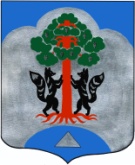 АДМИНИСТРАЦИЯМО СОСНОВСКОЕ СЕЛЬСКОЕ ПОСЕЛЕНИЕМО ПРИОЗЕРСКИЙ МУНИЦИПАЛЬНЫЙ РАЙОНЛЕНИНГРАДСКОЙ ОБЛАСТИПОСТАНОВЛЕНИЕ   14  мая 2019 года № 224 В соответствии с постановлением администрации МО Сосновское сельское поселение от 08.02.2018г № 202 « О попечительском (наблюдательном) совете по вопросам похоронного дела в МО Сосновское сельское поселение МО Приозерский муниципальный район Ленинградской области» Администрация МО Сосновское сельское поселение МО Приозерский муниципальный район Ленинградской области ПОСТАНОВЛЯЕТ: Организовать процедуру формирования попечительского (наблюдательного) совета по вопросам похоронного дела в МО Сосновское сельское поселение (далее – Совет).Заявления от кандидатов в члены Совета принимаются по адресу:188730, Ленинградская область, Приозерский район, п. Сосново, ул. Озерная, д.1, приемная, срок подачи заявлений и необходимых документов с 9 час. 00 мин. 20 мая 2019г до 17 час. 00 мин. 10 июня 2019г. Форма реестра регистрации кандидатов в соответствии с Приложением 1 к настоящему постановлению.Настоящее постановление подлежит опубликованию в средствах массовой информации и на сайте муниципального образования Сосновское сельское поселение.Контроль исполнения настоящего постановления возложить на заместителя главы администрации Евтееву М.А..     Глава администрации МО Сосновское сельское поселение                                                             С.М. МиничРазослано: дело – 2Приложение 1 к постановлению  от  14 мая 2019 года  № 224Реестррегистрации кандидатов в члены попечительского (наблюдательного совета по вопросам похоронного дела в МО Сосновское сельское поселение МО Приозерский муниципальный район Ленинградской области  Об организации формирования попечительского (наблюдательного) совета  по вопросам похоронного дела в МО Сосновское сельское поселение № п/пДата подачиВремя подачиФИО заявителяПеречень документов